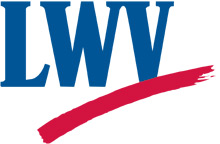 LEAGUE OF WOMEN VOTERS OF NEW MEXICOLegislative Priorities for Reproductive Rights 2017The League of Women Voters believes that public policy in a pluralistic society must affirm the constitutional right of privacy of the individual to make reproductive choices.LWVNM supportsHB179     Reps. Chasey, Armstrong, Ferrary		Pregnant Worker AccommodationThis would prohibit discrimination in employment on the basis of pregnancy, childbirth or a related condition and require that employers make reasonable accommodation for such condition.  HB 284    Reps. Armstrong, Roybal Caballero, 		Health Care Coverage for Contraception	     Ferrary. Christine Trujillo, Linda Trujillo						This would require coverage for contraception under the Health Care Purchasing Act, the NM Insurance Code and the Health Maintenance Organization Law. It would also establish dispensing requirements under the Public Health Assistance Act for a 12-month supply of contraceptive drugs or devices.SB282	    Sen. Ortiz y Pino				Hospital Patient Protections This would establish a hospital patient's right to reproductive health service if withholding that service would result in a serious risk to the patient's life or health, and it would allow a health care practitioner to provide information, referral and/or service in such cases.  Civil damages are established.LWVNM opposes:HB37	    Reps. Montoya, Gallegos, Little, Herrell		Born Alive Infant Protection	    HB220	    Reps. Herrell, Gallegos, Little, Montoya		Partial and Late-Term Abortion	     HB221    Reps. Little, Herrell, Gallegos, Montoya			Parental Notification of AbortionSB183	    Sen. Sharer, Rep. Gallegos				Partial and Late-Term AbortionLWVNM supports legislation that acknowledges the need for reproductive health care and opposes legislation designed to eliminate access to safe and legal abortion.LWVNM will provide ongoing advocacy during the 2017 session and will provide statewide educational programs on reproductive rights for its members and the public. LWVNM is working to protect gains made in New Mexico under the Affordable Care Act and is allied with several other groups in this effort.  Repeal of the ACA poses a threat to women's reproductive health care.   Contact Information:  Diane Goldfarb 	(505)-239-9478		dgoldfarb1@comcast.net			  Meredith Machen 	(505) 577-6337		president@lwvnm.org